PERNYATAAN KEASLIAN SKRIPSI	Dengan ini saya menyatakan bahwa skripsi yang saya tulis sebagai salah satu syarat untuk memperoleh gelar Sarjana Pendidikan dan diajukan pada Jurusan Pendidikan Agama Islam Fakultas Tarbiyah dan Keguruan Universitas Islam Negeri Sultan Maulana Hasanuddin Banten ini sepenuhnya asli merupakan hasil karya tulis ilmiah saya pribadi.	Adapun tulisan maupun pendapat orang lain yang terdapat dalam skripsi ini telah saya sebutkan kutipannya secara jelas sesuai dengan etika keilmuan yang berlaku di bidang penulisan karya ilmiah.	Apabila di kemudian hari terbukti bahwa sebagian atau seluruh isi skripsi ini merupakan hasil perbuatan plagiarisme atau menyontek karya tulis orang lain, saya bersedia untuk menerima sanksi berupa pencabutan gelar kesarjanaan yang saya terima ataupun sanksi akademik lain sesuai dengan peraturan yang berlaku.ABSTRAK	Ilmi Nirmala Maulidia, NIM 142101810.2018. Judul skripsi: Peran Kualitas Keagamaan Orang Tua Dalam Meningkatkan Kemampuan Menghafal Al-Qur’an Siswa (Studi di MTsN 2 Kota Serang)	Penelitian ini bertujuan untuk mengetahui kemampuan menghafal al-Qur’an siswa MTsN 2 Kota Serang, untuk mengetahui kualitas keagamaan orang tua siswa MTsN 2 Kota Serang dan untuk mengetahui bagaimana peran kualitas keagamaan orang tua dalam meningkatkan kemampuan menghafal anak. Peneliti menggunakan metode penelitian kualitatif dengan pendekatan analisis deskriptif yaitu berupa uraian-uraian. Adapun teknik pengumpulan datanya yaitu observasi, wawancara, dokumentasi, triangulasi data dan dilengkapi dengan studi kepustakaan. Kesimpulan yang diperoleh dari hasil penelitian menunjukkan bahwa kemampuan menghafal siswa MTsN 2 Kota Serang rendah kerena 10% siswa MTsN 2 Kota Serang tidak dapat mengikuti kegiatan hafalan dengan disiplin dan 80% siswa hanya mampu menghafal satu sampai dua surat pendek saja setiap minggu. Adapun kualitas keagamaan orang tua juga rendah karena 70% orang tua siswa dari yang peneliti wawancarai masih sering meninggalkan shalat 5 waktu dengan alasan sibuk bekerja. Serta peran kualitas keagamaan orang tua dalam meningkatkan kemampuan menghafal al-Qur’an siswa yakni sebagai motivator, sebagai pendidik utama dan sebagai fasilitator.Kata Kunci: Kualitas Keagamaan Orang Tua dan Kemampuan Menghafal Al-Qur’anFAKULTAS TARBIYAH DAN KEGURUAN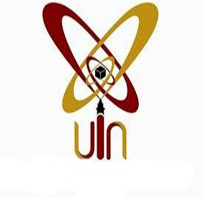 UNIVERSITAS ISLAM NEGERI SULTAN MAULANA HASANUDDIN BANTENAssalamu’alaikum Wr.Wb.	Dipermaklumkan dengan hormat, bahwa setelah dan menganalisis serta mengadakan koreksi seperlunya, kami berpendapat bahwa skripsi saudari Ilmi Nirmala Maulidia, NIM: 142101810 yang berjudul Peran Kualitas Keagamaan Orang Tua Dalam Meningkatkan Kemampuan Menghafal Al-Qur’an Siswa (Studi di MTsN 2 kota Serang), telah dapat diajukan sebagai salah satu syarat untuk melengkapi ujian munaqasah pada Fakultas Tarbiyah dan Keguruan Jurusan Pendidikan Agama Islam Universitas Islam Negeri Sultan Maulana Hasanuddin Banten.	Demikian atas segala perhatian Bapak kami ucapkan terima kasih.Wassalamu’alaikum Wr.Wb.Serang,  02 Juli 2018PERAN KUALITAS KEAGAMAAN ORANG TUA DALAM MENINGKATKAN KEMAMPUAN MENGHAFAL AL-QUR’AN SISWA (STUDI DI MTsN 2 KOTA SERANG)Oleh:ILMI NIRMALA MAULIDIANIM:142101810Menyetujui, PENGESAHAN	Skripsi a.n. Ilmi Nirmala Maulidia, NIM : 142101810 yang berjudul Peran Kualitas Keagamaan Orang Tua Dalam Meningkatkan Kemampuan Menghafal Al-Qur’an Siswa (Studi di MTsN 2 kota Serang) telah diujikan dalam sidang Munaqasah Universitas Islam Negeri Sultan Maulana Hasanuddin Banten, pada tanggal 25 Juli 2018.	Skripsi tersebut telah disahkan dan diterima sebagai salah satu syarat untuk memperoleh gelar Sarjana Pendidikan (S.Pd.) pada Fakultas Tarbiyah dan Keguruan Universitas Islam Negeri Sultan Maulana Hasanuddin Banten.Serang, 25 Juli  2018 Sidang MunaqasahRIWAYAT HIDUP	Penulis dilahirkan di Tegal, pada tanggal 7 Agustus 1996. Penulis bertempat tinggal di Kp.Curug Wetan RT/RW 04/02 Desa Curug Wetan, Kec. Curug, Kab. Tangerang, Provinsi Banten. Orang tua penulis Bapak Heri Suyoko dan Ibu Nokciyah memberi nama penulis “Ilmi Nirmala Maulidia”. 	Pendidikan formal yang ditempuh penulis adalah sebagai berikut: TK Islam Al-Husna lulus tahun 2002, SDN Curug Wetan II lulus Tahun 2008, SMP Negeri 1 Curug lulus tahun 2011, SMA Negeri 3 Kabupaten Tangerang lulus tahun 2014, dan pada tahun 2014 masuk perguruan tinggi UIN Sultan Maulana Hasanuddin Banten, pada Fakultas Tarbiyah dan Keguruan Jurusan Pendidikan Agama Islam. Pendidikan non formal di Pondok Pesantren Darul Irfan Kota Serang Banten pada Tahun 2014-2018.	Selama masa perkuliahan penulis mengikuti kegiatan intra di Kampus UIN Sultan Maulana Hasanuddin Banten, kegiatan intra penulis menjadi Ketua Unit Paduan Suara Mahasiswa UIN Sultan Maulana Hasanudin Banten pada 2015 pada Unit Kegiatan Mahasiswa GESBICA (Gema Seni Budaya Islam Campus).PERSEMBAHANSetiap Untaian Kata Dalam Skripsi Ini Saya Persembahkan Teruntuk Kedua Orang tua saya Ayahanda Alm. Heri Suyoko Dan Ibunda Nokciyah Yang Telah Memberikan Benih-Benih Kekuatan Dalam Segenap Doanya, Dengan Kasih Sayangnya Banyak Mengajarkan Arti Kesabaran.Teruntuk  Kakakku Dwi Abdi Priyanto Dan Yovy Apriyanti Serta Adikku Zahra Fadhilah Rahmatika Yang Senantiasa MenginspirasiKu Untuk Terus Melangkah Ke Depan.Teruntuk Bapak Chasan,M.Pd selaku Kepala Madrasah dan ibu Agnes Valentin Riadi, S.Sos selaku rekan kerja terbaik dan seluruh dewan guru Madrasah Aliyah Darul Irfan Kota Serang yang senantiasa memberiku ruang untuk terus belajar menjadi pribadi yang disiplin, cerdas dan bertanggung jawab.Kemudian teruntuk sahabatku Nur Azisah Mustika Wahdah dan Siti Rohilah serta kawan-kawan PAI-B 2014 yang sudah memberi warna dalam dunia perkuliahan.MOTTO :فَإِنَّ مَعَ ٱلۡعُسۡرِ يُسۡرًا  (٥)  إِنَّ مَعَ ٱلۡعُسۡرِ يُسۡرٗا (٦)Artinya : “Karena sesunguhnya sesudah kesulitan itu ada kemudahan. Sesungguhnya sesudah kesulitan itu ada kemudahan” (QS. Ash-Sharh (94) : 5-6) KATA PENGANTARBismillahirrahmaanirrahiim	Segala puji hanya bagi Allah SWT., yang telah memberikan taufik, hidayah, serta inayah-Nya, sehingga atas izin-Nya skripsi ini dapat diselesaikan tepat pada waktunya. Shalawat beserta salam semoga tetap tercurah kepada Rasulullah SAW., keluarga, para sahabat serta para pengikutnya.	Skripsi ini mungkin tidak dapat terselesaikan tanpa bantuan dari berbagai pihak. Oleh karena penulis ingin menyampaikan ucapan terima kasih dan penghargaan yang setinggi-tingginya, terutama kepada:Bapak Prof. Dr. H. Fauzul Iman, M.A. Rektor Universitas Islam Negeri Sultan Maulana Hasanuddin Banten.Bapak Dr. H. Subhan, M.Ed. Dekan Fakultas Tarbiyah dan Keguruan Universitas Islam Negeri Sultan Maulana Hasanuddin Banten.Bapak Drs. H. Saefudin Zuhri, M.Pd. Ketua Jurusan Pendidikan Agama Islam Fakultas Tarbiyah dan Keguruan Universitas Islam Negeri Sultan Maulana Hasanuddin Banten.Bapak Dr. Muhajir, M.A sebagai Pembimbing I dan Drs. H. Saefudin Zuhri, M.Pd, sebagai Pembimbing II, yang telah memberikan bimbingan dan saran-saran kepada penulis selama penyusunan skripsi ini.Bapak dan Ibu Dosen terutama yang telah mengajar dan mendidik penulis selama kuliah di Universitas Islam Negeri Sultan Maulana Hasanuddin Banten.Seluruh guru dan siswa MTsN 2 Kota Serang yang telah memberikan penulis inspirasi.Ayahanda Alm. Heri Suyoko dan Ibunda Nok Ciyah yang sudah memberikan kasih sayangnya kepada penulis dengan tulus.Keluarga, sahabat, dan rekan-rekan yang telah memberikan motivasi selama penyusunan skripsi ini.	Atas segala bantuan yang telah diberikan, penulis berharap semoga Allah SWT membalasnya dengan pahala yang melimpah. Penulis juga menyadari bahwa skripsi ini masih jauh dari kesempurnaan. Untuk itu, kritik dan saran dari pembaca sangat penulis harapkan guna perbaikan selanjutnya.	Akhirnya hanya kepada Allah penulis berharap, semoga skripsi ini bermanfaat bagi kita semua. Aamiin.				Serang,  02 Juli 2018Penulis,Ilmi Nirmala MaulidiaDAFTAR ISIPERNYATAAN KEASLIAN SKRIPSI 		iABSTRAK		iiLEMBAR USULAN MUNAQASAH	 	iiiLEMBAR PERSETUJUAN	 	ivLEMBAR PENGESAHAN		vRIWAYAT HIDUP		viPERSEMBAHAN	 	viiMOTTO	  	viiiKATA PENGANTAR	 	ixDAFTAR ISI	 	xiDAFTAR TABEL	  	xiiiBAB I     PENDAHULUAN		1Latar Belakang Masalah		1Fokus Masalah		9Perumusan Masalah		10Tujuan Penelitian		10Manfaat Penelitian	 	11Kerangka Pemikiran		12Sistematika Pembahasan		17BAB II KUALITAS KEAGAMAAN ORANG TUA DAN KEMAMPUAN MENGHAFAL AL-QUR’AN		19Kualitas Keagamaan Orang Tua		19Sikap Keagamaan		19Tingkah Laku Keagamaan		22Tingkah Laku Keagamaan Orang Dewasa		23Dimensi Keagamaan		26Tugas dan Tanggung Jawab Orang Tua Terhadap Anak		28Sikap Keberagamaan		31Ciri-ciri dan Sikap Keberagamaan		31Tradisi dan Sikap Keberagamaan		36Sikap Keberagamaan yang Menyimpang		38Faktor-faktor yang Mempengaruhi Sikap Keagamaan Menyimpang		39Faktor yang Berpengaruh Terhadap Perkembangan Keagamaan Remaja		40Kemampuan Menghafal Al-Qur’an		44Pengertian Menghafal Al-Qur’an		44Hukum Menghafal Al-Qur’an		46Keutamaan Menghafal Al-Qur’an		47Syarat-syarat Menghafal Al-Qur’an		48BAB III  METODOLOGI PENELITIAN		51Metode Penelitian		51Tempat dan Waktu Penelitian		52Sumber Data Penelitian		53Instrumen dan Teknik Pengumpulan Data		55Teknik Analisis Data		58Validitas Data		61BAB IV  HASIL PENELITIAN DAN PEMBAHASAN		65Deskripsi Data		65Kemampuan Menghafal Al-Qur’an Siswa MTsN 2 Kota Serang		65Kualitas Keagamaan Orang Tua Siswa		73Peran Kualitas Keagamaan Orang Tua dalam Meningkatkan Kemampuan Menghafal Al-Qur’an Siswa		81Pembahasan		89BAB V    PENUTUP		99Kesimpulan 		99Saran-saran		101DAFTAR PUSTAKALAMPIRAN-LAMPIRANDAFTAR TABELTabel 1.1  Jadwal Kegiatan Penelitian		53Serang, 02 Juli 2018Saya yang Menyatakan,ILMI NIRMALA MAULIDIA         NIM.142101810Nomor      : Nota DinasLampiran : SkripsiPerihal     : Usuluan Sidang Munaqasah a.n.Ilmi Nirmala Maulidia NIM : 142101810Kepada Yth.Dekan FakultasTarbiyah dan KeguruanDiSerangPembimbing IDr.Muhajir,M.AN 19701228 199903 1 003Pembimbing IIDrs.H.Saefudin Zuhri,M.PdNIP.19681205 200003 1 001Pembimbing IDr. Muhajir,M.ANIP.19701228 199903 1 003Pembimbing IIDrs. H. Saefudin Zuhri,M.PdNIP.19681205 200003 1 001Mengetahui,Mengetahui,DekanFakultas Tarbiyah dan KeguruanDr. H. Subhan,M.EdNIP.19680910 200003 1 001Ketua JurusanPendidikan Agama IslamDrs. H. Saefudin Zuhri,M.PdNIP. 19681205 200003 1 001Ketua Merangkap Anggota,Dr. H. Malik Musthofa, M.M.PdNIP. 19560712 198203 1 004Sekretaris Merangkap Anggota,Oman Farhurrohman, M.Pd             NIDN. 2019068901Anggota:Anggota:Penguji IDr. Supardi, M.Pd., Ph.DNIP. 19680620 199603 1 003Penguji IIImroatun,S.Pd.I.,M.AgNIP.19780614 2001101 2 006Pembimbing IDr.Muhajir,MANIP.19740918200003 1 001Pembimbing IIDrs. H. Saefudin Zuhri,M.PdNIP.19780614 2001101 2 006